HTTPS ►  Everywhere  installieren                  Was ist zu tun?Bildschirmanzeigeeigene Tätigkeit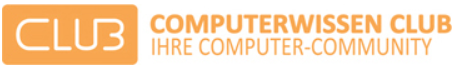 B 815/6       Browser-Bedrohungen bändigen Nach dem Offnen der sichere Service-Webseite wurde die Download-Webseite von HTTPS Everywhere geöffnet.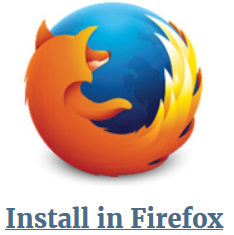 Klicken auf den zu Ihrem benutzten Browser gehorigenLink: INSTALL IN FIREFOX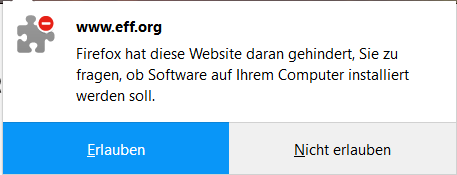 Bestatige mit ERLAUBEN(Firefox) Anschließend erscheint:Es erscheint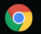 Für den Browser Chrome funktioniert es einwandfrei.